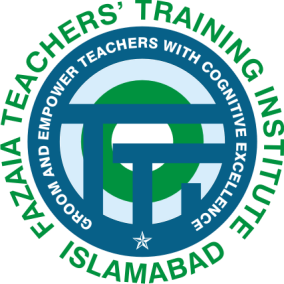 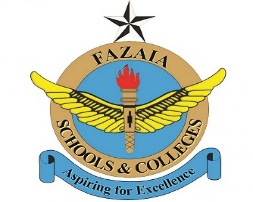 WEEKLY SYLLABI BREAKDOWNAcademic Session: 2019-20Classes VIIFazaia Teachers’ Training Institute PAF Complex, E-9, IslamabadMarch, 2019C O N T E N T SWEEKLY SYLLABI BREAKDOWN: ACADEMIC SESSION 2019-20مضمون اسلامیاتکلاس ہفتم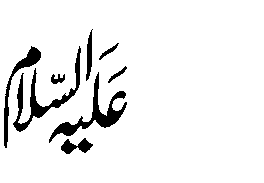  ()WEEKLY SYLLABI BREAKDOWN: ACADEMIC SESSION 2019-20ENGLISH: CLASS – VIINew Oxford Modern English (OUP)	Book – 7Total Textbook Pages	= 152Number of Pages Omitted	= 06% Omission in Course Content	= 3.9%1.	Unit 8: The Lumber-Room (Pages 95-100)Note: Teachers are strongly recommended to collect “Guidelines for Teachers” from the offices of the Principlas/VP/HMs for an effective utilization of the syllabi breakdown.Examination pepers will be set according to the said guidelines.WEEKLY SYLLABI BREAKDOWN : ACADEMIC SESSION 2019-20MATHEMATICS: CLASS - VIICountdown	Book- 7Note: Teachers are strongly recommended to collect “Guidelines for Teachers” from the offices of the Principlas/VP/HMs for an effective utilization of the syllabi breakdown.Examination pepers will be set according to the said guidelines.WEEKLY SYLLABI BREAKDOWN: ACADEMIC SESSION 2019-20GENERAL SCIENCE: CLASS - VIIScience Fact File	Book - 2Note: Teachers are strongly recommended to collect “Guidelines for Teachers” from the offices of the Principlas/VP/HMs for an effective utilization of the syllabi breakdown.Examination pepers will be set according to the said guidelines.WEEKLY SYLLABI BREAKDOWN: ACADEMIC SESSION 2019-20COMPUTER SCIENCE: CLASS – VIIRight Byte (OUP)	Book - 2Note: Teachers are strongly recommended to collect “Guidelines for Teachers” from the offices of the Principlas/VP/HMs for an effective utilization of the syllabi breakdown.Examination pepers will be set according to the said guidelines.WEEKLY SYLLABI BREAKDOWN: ACADEMIC SESSION 2019-20SOCIAL STUDIES: CLASS - VIISecondary Social Studies for Pakistan	Book - 2Note: Teachers are strongly recommended to collect “Guidelines for Teachers” from the offices of the Principlas/VP/HMs for an effective utilization of the syllabi breakdown.Examination pepers will be set according to the said guidelines.WEEKLY SYLLABI BREAKDOWN: ACADEMIC SESSION 2019-20مضمون اردوکلاس ہفتمClassSerial No.SubjectVII1IslamiatVII2EnglishVII3MathematicsVII4General ScienceVII5Computer ScienceVII6Social StudiesVII7UrduPersonality Grooming ActivitiesUnit/Chapter & TopicAcademic WeekIntroduction of students with his/her classmates, Teachers and environmentCelebration of SpringIce-Breaking at the Session Commencement [Introduction with classes, Overview of Textbooks/ Syllabi/ Time Table and General Academic Scheduling](صفحہ نمبر ۲تا )۵مطالعہ اسلام : باب نمبر :۱عقائد اسلام ،االله تعالیٰ پر ایمان1Two minutes talk by 2-3 children in each class daily revealing their talents and building their confidenceصفحہ نمبر ۲۱تا )۲۲مطالعہقرآ ِنحکیم:قصہ حضرت ابراہیم:حضرت ابراہیم   کا مقام اور مرتبہ، مختصرخلاصہ،    (صفحہ نمبر۶تا )۹مطالعہ اسلام : باب نمبر  :۱عقائد اسلام، رسالت2Talk on National Securityصفحہ نمبر ۲۳تا)۲۴مطالعہ قرآ ِنحکیم :قصہ حضرت ابراہیم:   خلاصہ (صفحہ نمبر۱۰تا )۱۲مطالعہ اسلام:  باب نمبر  :۱عقائد اسلام، عقیدۀآخرت3صفحہ نمبر ۲۶تا )۲۷مطالعہ قرآ ِن حکیم:قصہ حضرت ابراہیم:توحیدکی دعوت،حضرتابراہیم  کا مقام و مرتبہ، قرآنی متن و ترجمہ ،ناظرہ:۔ سورۃالانعام)آیات84-904Importance of Labour Dayصفحہ نمبر )۲۸مطالعہ قرآ ِن حکیم:قصہ حضرت ابراہیم:قرآنی متن وترجمہ(صفحہ نمبر۱۴تا )۱۷مطالعہ اسلام : باب نمبر :۲قرآ ِن مجید،قرآنِ مجیدکےحقوق5 Celebration of Mother’s Dayصفحہ نمبر۱۸تا )۲۱مطالعہ اسلام : باب نمبر :۲قرآ ِن مجید،سورۃالبقرۃ(حفظ وترجمہ)،حفظ:۔ سورۃ البقرۃ )آخری ۲آیات(،6Importance of Ramadanصفحہ نمبر )۲۹مطالعہ قرآ ِنحکیم:قصہ حضرت ابراہیم:حضرت ا براہیم کی اللہ سےُّدعائیں اورنافرمانوںکاانجام،قرآنی متن و  ترجمہ7Teacher will guide the students to develop their personal	diaries,observations to record their summer vacation activitiesصفحہ نمبر )۳۰مطالعہ قرآ ِن حکیم:قصہ حضرت ابراہیم:قرآنی متن وترجمہ(صفحہ نمبر۲۶تا)۲۹مطالعہ اسلام : باب نمبر :۳اُّسوۀحسنہ صلى الله عليه وسلم ،فتح مکہ8Sharing the Summer Vacation diaries etcRevision9PersonalityGrooming ActivitiesUnit/Chapter & TopicAcademicWeekImportance of Eid ul Azhaصفحہ نمبر ۳۲تا)۳۵مطالعہ قرآ ِن حکیم:قصہ حضرت ابراہیم:قرآنی متن وترجمہ:علم و عمل کی باتیں اور ہم نے کیا سمجھا؟ (صفحہ نمبر۳۰تا )۳۳مطالعہ اسلام : باب نمبر :۳اُّسوۀحسنہ صلى الله عليه وسلم، غزوۀحنین10Celebration of Independence Day	صفحہ نمبر ۳۶تا  ۳۷مطالعہ قرآ ِنحکیم:قصہ حضرت موسیٰ (،حصہ اول، مختصر  خلاصہ،  صفحہ نمبر۳۴تا )۳۷مطالعہ اسلام : باب نمبر :۳اُّسوۀحسنہ صلى الله عليه وسلم، غزوۀتبوک11صفحہ نمبر )۳۸مطالعہ قرآ ِنحکیم:سبق نمبر :۶قصہ حضرت موسیٰ(حصہ اول )قرآنی متن اور ترجمہ (صفحہ نمبر۳۸تا)۴۱مطالعہ اسلام : باب نمبر :۳اُّسوۀحسنہ صلى الله عليه وسلم ،خطبہ حجتہ الوداع12صفحہ نمبر )۴۰مطالعہ قرآ ِن حکیم:سبق نمبر :۶قصہ حضرت موسیٰ    (حصہ اول )حضرت موسیٰ   فرعون کے محل میں ،قرآنی متن و ترجمہ(صفحہ نمبر۴۲تا )۴۵مطالعہ اسلام : باب نمبر :۳اُّسوۀحسنہ صلى الله عليه وسلم، نبی صلى الله عليه وسلم کا سفر آخرت13Defence Day Celebrationصفحہ نمبر ۴۰تا)۴۱مطالعہ قرآ ِن حکیم:سبق نمبر :۶قصہ حضرت موسیٰٰٰ(حصہ اول) حضرت موسیٰ کے ہاتھوں قطبی کی ہلاکت ،، قرآنی متن و ترجمہناظرہ:۔ سورۃالقصص)آیات 8-31 )14Importance of Ashora-e- Moharram(صفحہ نمبر ۴۴تا)۴۶مطالعہ قرآ ِن حکیم:سبق نمبر :۶قصہ حضرت موسیٰ(حصہ اول) علم و عمل کی باتیں اور ہم نے کیا سمجھا(صفحہ نمبر۴۶تا۵۰مطالعہ اسلام : باب نمبر:۳اُّسوۀحسنہ صلى الله عليه وسلم ،رسول صلى الله عليه وسلم کی معاشرتی زندگی15صفحہ نمبر۵۱تا)۵۴مطالعہ اسلام : باب نمبر :۳اُّسوۀحسنہ صلى الله عليه وسلم ،حدیث کی اہمیت،سرگرمی16صفحہ نمبر۵۶تا )۶۰مطالعہ اسلام : باب نمبر :۴عبادت و ُّدعا،اسلام میں عبادت کا  تصور،سرگرمی17Celebration of World Teacher’s DayMake a poster of “Zakat Cycle”صفحہ نمبر۶۱تا )۶۴مطالعہ اسلام : باب نمبر :۴عبادتو ُّدعا،زکوٰۃکےمعاشیاورمعاشرتی فوائد18Revision19MID-TERM EXAM (PLAIN AREA)20- 21PersonalityGrooming ActivitiesUnit/Chapter & TopicAcademicWeekصفحہ نمبر )۴۷مطالعہقرآ ِنحکیم:سبقنمبر:۷سورۃ النبا،شان نزول اور تعارف، قراآنی متن و ترجمہناظرہ:۔ سورۃ النباصفحہ نمبر  (۶۵تا )۶۸مطالعہ اسلام : باب نمبر :۴عبادت و ُّدعا، ُّدعاکی ا ہمیت اورفضیلت22Celebration of Iqbal’sDayMaking of “Money Boxes”(صفحہ نمبر  )۴۸مطالعہ قرآ ِن حکیم:سبق نمبر:۷سورۃ النبا(آیات۲۰تا  ،)۴۰قرآنی متن و ترجمہ  ،(صفحہ نمبر۷۰تا )۷۴مطالعہ اسلام:  باب نمبر  :۵اخلاق و آداب، سخاوت و بخل،سرگرمی23Importance of Rabi-ul Awal and Seert-un-Nabiصفحہ نمبر۵۰تا)۵۲مطالعہ قرآ ِن حکیم:سبق نمبر:۷سورۃ النبا، علم و عمل کی باتیں اور ہم نے ن کیا سمجھا؟(صفحہ نمبر۷۵تا )۷۹مطالعہ اسلام : باب نمبر  :۵اخلاق و آداب، میانہ روی،سرگرمی24(صفحہ نمبر )۵۳مطالعہ قرآ ِن حکیم:سبقن مبر:۸سورۃالنز ٰع(آیات۱تا  ،)۲۲شان نزول اور تعارف ،قرآنی متن و ترجمہ،(صفحہ نمبر۸۰تا )۸۳مطالعہ اسلام : باب نمبر  :۵اخلاق و آداب،مساوات،سرگرمی25صفحہ نمبر )۵۴مطالعہ قرآ ِن حکیم:سبق نمبر:۸سورۃ النز ٰعت(آیات ۲۴تا ،)۴۶قرآنی متن و ترجمہ ،26Group discussion/role play on the topic”Hard work”صفحہ نمبر ۵۶تا )۵۸مطالعہ قرآ ِن حکیم:سبق نمبر:۸سورۃ النزعت، علم و عمل کی باتیں اورہم نے کیا سمجھا؟ (صفحہ نمبر۸۴تا )۸۶مطالعہ اسلام : باب نمبر  :۵اخلاق و آداب، محنت کی عظمت،سرگرمی27Poster making activity related to ماحول کی آلودگی اور اسلامی تعلیم،صفحہ نمبر۸۷تا )۹۱مطالعہ اسلام:  باب نمبر  :۵اخلاق و آداب ،ماحول کی آلودگی اور اسلامی تعلیمات28National resolve day to promote educationصفحہ نمبر۵۹تا )۶۰مطالعہ قرآ ِن حکیم:سبق نمبر:۹سورۃ عبس ،شان نزول و تعارف ،قرآنی متن و ترجمہ ،(صفحہ نمبر ۹۲تا )۹۶مطالعہ اسلام  :باب نمبر :۵اخلاق و آداب،حقو ق العباد29PersonalityGrooming ActivitiesUnit/Chapter & TopicAcademicWeekCelebrationof Quaid’s Dayصفحہ نمبر۶۲تا )۶۴مطالعہ قرآ ِن حکیم:سبق نمبر:۹سورۃ عبس ،علم و عمل کیباتیں اور ہم نے کیا سمجھا؟(صفحہ نمبر۹۸تا )۱۰۱مطالعہ اسلام : باب نمبر :۶مشاھیراسلام،اُّم المومنین حضرت عائشہصدیقہ30Activity: Making of Biographical timeline ofصلاح الدین ایوبی(صفحہ نمبر۶۵تا )۶۹مطالعہ قرآ ِن حکیم:سبق نمبر:۱۰سورۃ التکویر ،شان نزول اور تعارف ،قرآنی متن و ترجمہ ،علم و عمل  کی باتیں اور ہم نے کیاسمجھا؟، (صفحہ نمبر۱۰۲تا )۱۰۵مطالعہ اسلام  :باب نمبر :۶مشاھیر اسلام ،صلاح الد  ایوبی31Talk on discipline, hardwork and motivationمطالعہ اسلام  :باب نمبر :۶مشاھیر اسلام ،ابن خلدون32صفحہ نمبر۱۰۹تا )۱۱۲مطالعہ اسلام : باب نمبر  :۶مشاھیر اسلام،شیخ فرید الد  گنج شکر 33صفحہ نمبر )۷۰مطالعہ قرآ ِن حکیم:سبق نمبر:۱۱سورۃ الانفطار ،شان نزول اور تعارف ،قرآنی متن و ترجمہ (صفحہ نمبر۲۲تا )۲۴مطالعہ اسلام : باب نمبر :۲قرآ ِن مجید حفظ:۔ سورۃالصف(12,11,10)آیات34Kashmir Dayصفحہ نمبر۷۲تا )۷۴مطالعہ قرآ ِن حکیم:سبق نمبر:۱۱سورۃ الانفطار ،علم و عمل کی باتیں اور ہم نے کیا سمجھا؟،(صفحہ نمبر۱۱۴تا )۱۱۶مطالعہ اسلام:  باب نمبر  :۷سیرت انبیاء ،حضرت سیدنا شعیب35صفحہ نمبر ۷۵تا )۷۶مطالعہ قرآ ِن حکیم:سبقنمبر:۱۲سورۃ المطففین ،شان نزول اور تعارف ،قرآنی متن و ترجمہ36صفحہ نمبر۷۸تا )۸۰مطالعہ قرآ ِن حکیم:سبق نمبر:۱۲سورۃ المطففین ،علم و عمل 
کی باتیں اور ہم نے کیا سمجھا؟37Farewell partyRevision (Preferably through conceptualactivities where possible)38ANNUAL EXAM39 – 40Academic WeekUnit/Chapter & TopicPersonality Grooming Activities1Ice-Breaking at the Session Commencement [Introduction with classes, Overview of Textbooks/ Syllabi/ Time Table and General Academic Scheduling](Pages 2-7) Unit:1 Adventures of Isabel, Reading Comprehension, Vocabulary & ExercisesIntroduction of students with his/her classmates, teachers, students and school environmentSpring Day2(Pages	8-10)	Unit:1	Light	in	the	Night,	Reading Comprehension and VocabularyTwo minutes talk by 2-3 children in each class dailyrevealing their talents and building their confidence3(Pages 10-13) Unit 1(contd): ExercisesTalk on National Security Project: Make an informative leaflet or poster about the old and new technology4(Pages 14-18) Unit 1: No! Reading Comprehension, Vocabulary & ExercisesActivity: Composing a Poem5(Pages	19-24)	Unit	2:	Black	Beauty,	Reading Comprehension, Vocabulary and ExercisesImportance of Labour Day Role Play for Ex. D6(Pages 25-30) Unit 2: Moon – Wind, Reading Comprehension, Vocabulary & ExercisesCelebration of Mother’s DayActivity: Ex. E7(Pages 31-38) Unit:3 The Story of an Invitation, Reading Comprehension, Vocabulary and ExercisesImportance of RamadanActivity: Difference between biography and autobiography8(Pages 39-44) Unit:3 The Naming of Cats, Reading Comprehension, Vocabulary & ExercisesTeacher will guide the students to develop their personal diaries / Scrap books observations to record their Summer vacation activities (no Specific format or layout)Activity: Story writing from picture from page 44AcademicWeekUnit/Chapter & TopicPersonalityGrooming Activities9REVISION OF ALL CORE CONCEPTSSharing the Summer vacation diaries etc.10(Pages 45-48) Unit:4 The Carew Murder Case, Reading Comprehension and VocabularyImportance of Eid ul Azha11(Pages 48-50) Unit:4 (contd) Exercises A,B,CCelebration of Independence Day12(Pages 50-51) Unit:4 (contd): Exercises D,EProject: Fact file about a scientist13(Pages	52-57)	Unit:4	The	Listeners,	Reading Comprehension, Vocabulary & ExercisesActivity:Writing atmospheric description page 5714(Pages 58-61) Unit:5 Aamer’s Café, Reading Comprehension and VocabularyDefence Day Celebrations15(Pages 61-65) Unit:5 (contd):ExercisesImportance of Ashora-e- MoharramActivity: Making of advertising brochure for the launch of your cafe16(Pages 66-71) Unit 5: London’s Summer Morning,Reading Comprehension, Vocabulary & Exercises17(Pages 72-75) Unit:6 The Machine Stops, Reading Comprehension and Vocabulary18(Pages 76-79) Unit:6 (contd):ExercisesCelebration of World Teacher’s DayDiscussion: Are all modern technological inventions good?19REVISION OF ALL CORE CONCEPTS20 – 21MID- TERM EXAMINATION22(Pages 80-84) Unit 7: The Story of Keesh, Reading Comprehension and Vocabulary23(Pages 85-88) Unit 7: (contd): Exercises Celebration of Iqbal’s Day Activity: Dialogue writingAcademicWeekUnit/Chapter & TopicPersonalityGrooming Activities24(Pages	89-91)	Unit	7:	Home	and	Love,	Reading Comprehension, Vocabulary & Exercise AImportance of Rabi-ul- Awal and Seert-un-Nabi25(Pages 91-94) Unit 7: (Contd) Exercises B,C,D,EActivity: Debate on the topic home is more important than love followed by report writing26(Pages 95-101) Unit 8: The Lumber-Room, Reading Comprehension, Vocabulary and Exercise A, B…… Omit(Pages 101-102) Unit 8: (contd) Exercises C,D,E27(Pages 103-105) Unit 9: A voice in the Dark, Reading Comprehension and Vocabulary28(Pages 106-108) Unit:9 (contd): ExercisesLetter Writing: Page 108Activity: Conducting an interview29(Pages 109-111) Unit 9: The Lake Isle of Innisfree,Reading Comprehension, Vocabulary &Exercise ANational Resolve Day to Promote EducationDiscussion: City life vs town life30(Pages 111-114) Unit 9: (contd) Exercises B,C,D,E Celebration of Quaid’s Day31(Pages 115-118) Unit:10 Export Quality, Reading Comprehension and Vocabulary32(Pages 119-122) Unit:10 (contd): ExercisesLetter Writing: page 122Talk on Discipline Hardwork and Motivation33(Pages 123-127) Unit 10: The Daffodils, Reading Comprehension, Vocabulary & ExercisesActivity: Difference between descriptive and narrative writing34(Pages 128-136) Unit:11 The Hitch-Hiker, Reading Comprehension and VocabularyActivity: Poster making on “Slangs”35(Pages 137-140) Unit:11 (contd): ExercisesKashmir Day36(Pages 141-145) Unit:11 The North Ship, Reading Comprehension, Vocabulary & ExercisesActivity: Act out the argument ( Ref: page 145)37(Pages 146-152) Unit:12 Julius Caesar, Reading Comprehension, Vocabulary and ExercisesProject: Page 152AcademicWeekUnit/Chapter & TopicPersonalityGrooming Activities38Revision (Preferably through conceptual activities where possible)Farewell Party39 - 40ANNUAL EXAM (PLAIN AREAS)Academic WeekUnit/Chapter & TopicPersonality Grooming Activities1Ice-Breaking at the Session Commencement [Introduction with classes, Overview of Textbooks/ Syllabi/ Time Table and General Academic Scheduling](Pages 2 - 5) Recapitulation….An overview is to be given only.This part is non examinable.(Pages 6-12 ) Unit 1: Operation of Sets, Basic Concepts of Sets, Set representation and Types, Cardinal of a Set, Equivalent Sets, Operations on Sets, Universal Set, Complement of a Set,Exercise 1 (Associated Topics)Introduction of students with his/her class mates, Teachers and School environmentCelebration of Spring Day2(Pages 12-18) Unit 1(Contd): Venn Diagrams, Properties of Sets, Exercise 1, MCQs 1(Pages 19-22) Unit 2: Rational Numbers, Rational Numbers on the Number Line, Exercise 2a.Two minute talk by 2-3 students in each class daily revealing their talents and building thei confidence3(Pages 23-33) Unit 2 (Contd):Standard Form, Ordering Rational Numbers, Comparing Rational Numbers, Reciprocal of a Rational Number, Exercise 2b, Operations on Rational Numbers, Exercise 2c, MCQs 2Talk on National Security4(Pages 34-38) Unit 3: Decimal Numbers, Decimal Representation, Conversion of Fractions into Decimal Numbers, Conversion of Percentages into Decimal Numbers, Conversion of decimal Numbers into Percentages,Conversion of Decimal Numbers into Fractions, Exercise 3 (Associated Questions)Activity: Converting the fractions to decimals as mentioned on page 40 (Side Bar)5(Pages 38-46) Unit 3 (Contd):Terminating and Non- Terminating Decimals, Approximation and Rounding Off, Exercise 3, MCQs 3Importance of Labour Day6(Pages 47-56) Unit 4: Squares and Square Roots, Perfect Squares, Square Roots of Positive Integers, Determination of Positive Square Roots by Prime Factors, Exercise 4aCelebration of Mother’s Day7(Pages 56-60) Unit 4 (Contd): Determination of Positive Square Roots by Division, Exercise 4b, MCQs 4(Pages 61-64) Unit 5: Exponents, Exponential Notations and Rational Numbers, Reciprocals with Positive Integral Exponents, Reciprocals with Negative Integral Exponents, Exercise 5 (Associated Topics)Importance of RamadanAcademic WeekUnit/Chapter & TopicPersonality Grooming Activities8(Pages 65-70) Unit 5 (Contd) : Laws of Exponents, Product Law, Quotient Law, Power Law, Zero Exponent, Exercise 5, MCQs 5Teacher will guide the students to develop their personal diaries / scrapbooks/observations to record their summer vacation activities (no specific format or layout)9(Page 71) Revision : Numbers…	Omit(Pages72-78) Unit 6 : Direct and Inverse Variation, Direct Variation, Inverse Variation, Exercise 6 (Associated Problems)Sharing the Summer Vacation diaries etc10(Pages79-85) Unit 6 (Contd) : Continued Ratio, Speed, Time and Distance,Using Proportions, Dividing in Given Ratio, Exercise 6, MCQs 6Importance of Eid ul Azha11(Pages 86-97) Unit 7: Financial Arithmetic, Examples (Profit and Profit per Cent, Loss and Loss per Cent), Exercise 7a, Simple Discount,Discount, Profit and Loss Percent, Successive Discounts, Overheads, Exercise 7bCelebration of Independence Day12(Pages 98-105) Unit 7 (Contd): Property Tax, General Sales Tax, Exercise 7c,Simple Interest, Zakat, Ushr,Exercise 7d, MCQs 7(Pages 106-107) Revision : Arithmetic, Test Paper 1….OmitActivity: Collecting discount vouchers /cards /coupons and then estimating discounted price.13(Pages 108-113) Unit 8: Algebraic Expressions, Exponents, Variables, Coefficients and Constants, Algebraic Expressions, Polynomials, Arranging Polynomials in Increasing and Decreasing Order, Like and Unlike Terms, Addition and Subtraction of Algebraic Expressions, Exercise 8a14(Pages 113-119) Unit 8 (contd): Multiplication of Algebraic Expressions, Division of Algebraic Expressions, Exercise 8b, MCQs 8Defense Day Celebration15(Pages 120-126) Unit 9: Algebraic Identities, Square of the Sum of Two Terms, Square of the Difference of Two Terms, Product of the Sum and Difference of Two Terms, Exercise 9, MCQs 9Importance of Ashora-e-Moharram16(Pages 127-129) Unit 10: Factorization of Algebraic Expressions, Factorization by Using Algebraic Identities, Exercise 10a17(Pages 129-132) Unit 10 (Contd) : Factorization by the Differernce of Two Squares, Factorization by Making Groups, Exercise 10b, MCQs 1018(Pages 133-138) Unit 11: Simple Equations, Equation and Identity, Unknown Quantity and Root, Exercise 11a Celebration of World Teacher’s DayAcademic WeekUnit/Chapter & TopicPersonality Grooming Activities19(Pages 139-141) Unit 11 (Contd) : Problems on Simple Equations,	Exercise 11b, MCQs 11(Page 141) Exercise 11b Questions11-16.	Omit(Pages 142-143) Revision: Algebra	Omit(Pages 144-145) Test Paper 2	Omit20-21MID – TERM EXAM (PLAIN AREAS)22(Pages 146-154) Unit 12: Lines and Angles, Perpendicular Lines, Construction of Perpendicular Lines, Parallel Lines, Transversal, Properties of Parallel Lines, Construction of Parallel Lines, Exercise 12a23(Pages 155-158) Unit 12 (Contd):Angles, Angles in a Triangle, Exercise 12b, MCQs 12Celebration of Iqbal’s Day24(Pages 159-166) Unit 13:Geometrical Constructions, Bisecting a Line Segment, Bisecting an Angle, Constructing Perpendicular Lines, Constructing Angles, Exercise 13aImportantance of Rabi-ul Awal and Seert-un-Nabi25(Pages 167-173) Unit 13 (Contd):Constructing Triangles, Exercise 13b, MCQs 1326(Pages 174-180) Unit 14: CirclesCompasses, Elements of a Circle, Interior and Exterior of a Circle, Constructing a Circle, Constructing a Semi Circle, Concentric Circles, Exercise 14a27(Pages 180-184) Unit 14 (Contd): Properties of Circle, Exercise 14b, MCQs 1428(Pages 185-189) Unit 15: Congruence and Similarity,Congruency, Congruent Figures, Similarity, Exercise 15 (Associated Questions)29(Pages 189-195) Unit 15 (Contd) : Congruent Triangles, Properties of Congruent Triangles, Exercise 15, MCQs 15National Resolve Day to promote Education30(Pages 196-201) Unit 16: Quadrilaterls, Quadrilaterals, Parallelograms, Construction of a Parallelogram, Exercise 16 (Associated Questions) Quaid’s Day Celebration31(Pages 202-207) Unit 16 (Contd): Rectangle, Rhombus, Property of rhombus, Exercise 16, MCQs 16Pages  (208-211)	Revision: Geometry, Test Paper  3.	Omit32(Pages 212-221) Unit 17: Perimeter and Area of Geometrical Figures, Perimeter, Perimeter of Quadrilaterals, Area, Area of Square, Rectangle, Parallelogram, Triangle, Trapezium, Rhombus, Numerical Examples, Exercise 17aTalk on Discipline, Hardwork and MotivationAcademic WeekUnit/Chapter & TopicPersonality Grooming Activities33(Pages 222-226) Unit 17 (Contd) : Tessellations, Circumference of a Circle, Area of a Circular Region, Exercise 17b, MCQs 17Project: Find the perimeter of different shapes at home34(Pages 227-232) Unit 18: Volume and Surface Area, Volume and Surface Area, Three Dimensional Objects, Volume and Surface Area of Cubeand Cuboid, Units of Measurement, Standard Units of Volume, Exercise 18a35(Pages 233-235) Unit 18 (Contd) : Right Circular Cylinder, Surface Area of a Cylinder, Volume of a Cylinder, Exercise 18b, MCQs 18(Pages 236-239) Revision: Mensuration, Test Paper 4.……OmitKashmir Day36(Pages 240-243) Unit 19: Information Handling, Data Presentation, Ungrouped and Grouped Data, Exercise 19 (Associated Questions)37(Pages 243-250) Unit 19 (Contd) : Bar Graphs, Pie Charts, Exercise 19, MCQs 19(Pages 251-252) Test Paper 5.……Omit38Revision (Preferably through conceptual activities where possible)Farewell party39 - 40ANNUAL EXAM (PLAIN AREAS)ANNUAL EXAM (PLAIN AREAS)AcademicWeekUnit/Chapter & TopicPersonality GroomingActivities1Ice-Breaking at the Session Commencement [Introduction with classes, Overview of Textbooks/ Syllabi/ Time Table and General Academic Scheduling]Unit 1 HEATING AND COOLING (Pages 2-4) Temperature and heat, heat is about moving particles, test yourselfIntroduction of students with his/her classmates, Teachers and School environmentCelebration of spring2Unit 1 (contd) (Pages 5-9) transfer of heat, the vacuum flask, test yourselfTwo minutes talk by 2-3 children in each class daily revealing their talents and building their confidencePractical demonstration of concept: transfer of heat.3Unit 1 (contd) (Pages 9-13) more about changing state, test yourself, exerciseTalk on National SecurityPractical demonstration of the concept: Conversion of ice to water and then to steam4Unit 2 PLANTS AND THEIR SYSTEMS (Pages 14-19)plant tissues and organs, transport in plants, leaves, test yourselfModel: parts of plant5Unit 2 (contd) (Pages 20-25) transporting food, osmosis, transpiration, test yourselfImportance of Labour Day6Unit 2 (contd) (Pages 26-31), flowers, test yourself, exerciseCelebration of Mother’s DayModel : flowers7Unit 3 THE PERODIC TABLE (Pages 32-35) chemical symbols, the arrangement of electrons, test yourselfImportance of RamadanModel making for arrangement of electrons8Unit 3 (contd) (Pages 36-38) what are ions? the periodic table, test yourselfTeacher will guide the students to develop their personal diaries/scrap book/observations to record their summer vacation activities (no specific format or layout)AcademicWeekUnit/Chapter & TopicPersonality GroomingActivities9REVISIONUnit 3 (contd) (Pages 38-47), atoms, molecules, and chemical formulas, combining elements to make compounds, test yourself, exerciseSharing the Summer Vacation diaries etc.Model : atoms and molecule10Unit 4 MAGNETS AND ELECTROMAGNETS (Pages 48-52) attraction and repulsion, a theory for magnetism, magnetic inductionImportance of Eid ul AzhaPractical demonstration of the concept : attraction and repulsion11Unit 4 (contd) (Pages 53-56) electromagnetism, using electromagnets, (storing information using magnetism).Celebration of Independence Day12Unit 4 (contd) (Pages 57-59) test yourself, exercise13Unit 5 FIT AND HEALTH (Pages 60-65) healthy eating, nutrition disorders, drugs, test yourselfDiscussion: healthy diet14Unit 5 (contd) (Pages 65-71) smoking, keeping fit and healthy, test yourself, exerciseDefence Day Celebration15Unit 6 SIMPLE CHEMICAL REACTIONS (Pages 72-78)chemical reactions, test yourselfImportance of Ashora-e- Moharram16Unit 6 (contd) (Pages 78-79) what happens when a candle burns? some early experiments on air, test yourself, exercisePractical demonstration of the concept: burning of candle17Unit 6 (contd) (Pages 80-83) some early experiments on air, test yourself, exercise18Unit 7 SOUND AND HEARING (Pages 84-95) how sound travels, sound as a wave, speed of sound, test yourself, high and low, loud and quiet, how do we hear sound? Noise pollution and soundproofing test yourself, exercise. Only overview to be given. The content is Non-ExaminableCelebration of World Teacher’s DayPractical demonstration of the concept: how do we hear sound19REVISION20-21MID-TERM EXAM (PLAIN AREAS)22REVISIONAcademic WeekUnit/Chapter & TopicPersonality Grooming Activities23Unit 8 RESPIRATION: IT’S ALL ABOUT ENERGY (Pages96-100) difference between respiration and breathing, energy without oxygen in animals, test yourself Celebration of Iqbal’s day24Unit 8 (contd) (Pages 100-107) energy without oxygen in plants, breathing, test yourself, exerciseImportance of Rabi-ul Awal and Seert-un-NabiPractical demonstration of the concept: Breathing25Unit 9 ACIDS AND ALKALIS (Pages 108-113) acids , alkalis, indicators and acid strength, test yourself26Unit 9 (contd) (Pages 114-116) neutralization, understanding neutralization, test yourself27Unit 9 (contd) (Pages 116-121) useful neutralization reaction, test yourself, exercise28Unit 10 LIGHT (Pages 122-124) light rays and shadow,reflection of light, test yourselfPractical demonstration of the concept: Light and shadow29Unit 10 (contd) (Pages 125-126) refraction of light, refraction in lenses, test yourselfNational Resolve Day to promote educationPractical demonstration of the concept: Refraction from lens30Unit 10 (contd) (Pages 127-135) colors of the spectrum, mixing colored lights, mixing colored paints, colored surfaces in colored lights, test yourself, exercise Celebration of Quaid’s Day31Unit 11 TRANSPORT IN HUMANS (Pages 136-143) theheart, blood, blood vessels, test yourselfModel : Heart32Unit 11 (contd) (Pages 144-149) the pumping cycle, heart desease, test yourself, exerciseTalk on Discipline, Hardwork and Motivation33Unit 12 VARIATION AND CLASSIFICATION (Pages 150-153) variety, more about variation, test yourself34Unit 12 (contd) (Pages 154-159) looking at fingerprints, classifying organisms, test yourself, exercise35Unit 12 (contd) (Pages 159-165) scientific names, keys, test yourself, exerciseKashmir DayAcademic WeekUnit/Chapter & TopicPersonality Grooming Activities36Unit 13 THE ROCK CYCLE, ROCKS, AND WEATHERING(Pages   166-172)	igneous rocks, weathering, the weathering of limestone, transporting weathered material, test yourself, depositing transported material, test yourself. Only overview to be given. The content is Non-Examinable37Unit 13 (contd) (Pages 172-181) from sediment to sedimentary rock, limestone-another sedimentary rock metamorphic rocks, and so the rock cycle is complete, test yourself, exercise. Only overview to be given. The content is Non-Examinable38REVISIONFarewell Party39- 40ANNUAL EXAM (PLAIN AREA)ANNUAL EXAM (PLAIN AREA)AcademicWeekUnit/Chapter & TopicPersonality GroomingActivitiesIce-Breaking at the Session Commencement [Introduction with classes, Overview of Textbooks/ Syllabi/ Time Table and General Academic Scheduling](Pages 2-5) Unit 1: Data Processing Cycle, Stages Of Data Processing, Input, Output and Storage stageIntroduction of students withIce-Breaking at the Session Commencement [Introduction with classes, Overview of Textbooks/ Syllabi/ Time Table and General Academic Scheduling](Pages 2-5) Unit 1: Data Processing Cycle, Stages Of Data Processing, Input, Output and Storage stagehis/her classmates,1Ice-Breaking at the Session Commencement [Introduction with classes, Overview of Textbooks/ Syllabi/ Time Table and General Academic Scheduling](Pages 2-5) Unit 1: Data Processing Cycle, Stages Of Data Processing, Input, Output and Storage stageTeachers and School environmentIce-Breaking at the Session Commencement [Introduction with classes, Overview of Textbooks/ Syllabi/ Time Table and General Academic Scheduling](Pages 2-5) Unit 1: Data Processing Cycle, Stages Of Data Processing, Input, Output and Storage stageSpring DayTwo minutes talk by 2-32(Pages 6-8) Unit 1: Data Processing Cycle, Different Forms of Processed Data and data processing system.children in each class daily revealing their talents and building their confidence3(Pages	9-13)	Unit	1	(contd):	The	Advantages	of Computerized Systems and ExerciseTalk on National Security Practice of Fazaian4(Pages 14-18) Unit 2 : Binary Computing, The Computer:The Digital Machine, Forms Of Data, Binary States, Number system, Types of Number System, Characters5(Pages 18-22) Unit 2 (contd): Binary Coding Schemes, Conversion of Number System (Binary to Decimal & Decimal To Binary), Arithmetic Operations Using Binary Numbers,Data StorageImportance of Labour Day6(Pages 24-25) Unit 2 (contd): Exercise (Pages 26-27)…non examinable Celebration of Mother’s Day7(Pages 28-29) Unit 3 : System Software, Basic Input Output System.Importance of Ramdan8(Pages 30-32) Unit 3 : System Software, The Operating SystemA day with parents9(Pages 33-37) Unit 3 (contd): Utility Programs,Software Development Tools, Exercise10Revision of previous conceptsImportance of Eid ul Azha11(Pages 38-40) Unit 4 : Application Software, What isApplication Software? Types of Application Software, Educational software, : Design Software.Celebration of Independence Day12(Pages 41-42) Unit 4 (contd), Word Processing Software,Spread sheet, Presentation Software, Graphics Software, Desktop Publishing Software.13(Pages 43-45) Unit 4 (contd): Entertainment Software, Database Management Software, Web authoring and summaryAcademicWeekUnit/Chapter & TopicPersonality GroomingActivities14(Pages 46-47) Unit 4 (contd): ExerciseDefence Day Celebration15(Pages 48-55) Unit 5 : More On Word, Viewing a document, Changing Zoom Setting, Splitting a Document, Inserting Text, Using the Undo and Redo CommandsInserting the Date and Time, Inserting Page Numbers, Using the Word Count Feature, Using the Find and Replace Commands, Inserting Symbols, Inserting Page Breaks andSection Breaks, Adding Footnotes and EndnotesImportance of Ashora-e- Moharram16(Pages 56-61) Unit 5 (contd): Previewing a Documents, Changing Paper Size and SourceExercise17(Pages 63-64) Unit 6 : More On Spreadsheets: ChangingRow Height, Changing Column Width, Inserting New Row and Column18(Pages 65-73) Unit 6 (contd): Using a Formula, Copy a Formula, Using Functions, Inserting Charting, ExerciseCelebration of World Teacher’s Day19Revision20-21MID-TERM EXAM (PLAIN AREAS)22Revision of core concepts(Pages 74-78) Unit 7: Algorithms and Flow Charts,Programming, The algorithm and The flow chart23(Pages 78-80) Unit 7 (contd): Problem1, Problem 2, Selection and what is conditionCelebration of Iqbal Day24(Pages   80-82)   Unit  7  (contd):	IF….THEN Statement, IF…THEN…ELSE statementImportance of Rabi-ul-Awal and Seert-un-Nabi25(Pages 82-85) Unit 7 (contd): Summary and Exercise26(Pages 87-89) Unit 8 : Introduction to Programming Languages,	Step	by	Step	Instructions,	Programs,Programming Languages,27(Pages 89-91) Unit 8 (contd): Low-Level languages, First Generation Languages, Second Generation Languages, High Level Languages, Third Generation Languages, FourthGeneration Languages and Fifth Generation Languages28(Pages 91-95) Unit 8 (contd): Assembler, Compiler andInterpreters, Basic: A simple Programming Language ExercisesAcademicWeekUnit/Chapter & TopicPersonality GroomingActivities29(Pages 96-99) Unit 9: Computer Network. Introduction, The Need for being Connected, Networks, The Sending Device, The receiving Device, The Transmission Medium, The Communication devices, The Network Card or NetworkInterface card.National Resolve Day to promote Education30(Pages 99-101) Unit 9(contd): The Computer Network, The Hub, The Switch, The Router, Types of Computer Networks, Peer-to –Peer network, Client and Server Network, Local Area network (LAN), Metropolitan Network (MAN), Wide AreaNetwork (WAN), The Internet, The Intranet and The Extranet Quaid’s Day Celebration31(Pages 101-105) Unit 9(contd):, Network Topologies The Bus Topology, The Ring Topology, The Star Topology, ExerciseDiscussion on Development of empathy and caring for needy people32(Pages 106-109) Unit 10 : The Internet , The Internet and theWorld Wide Web, the web page, The Modem, The Gateway, The Internet Browser.An outdoor excursion33(Pages 110-111) Unit 10 (contd):The Internet ServiceProvider, Finding Information on the Web, The Uniform Resource Locator(URL), The History folder, Search engine.Building Confidence by discussion34(Pages 112-117) Unit 10 (contd):, Downloading, Benefits of The Internet and summary and Exercise35(Pages 118-121) Unit 11: Communicating Through Email,Introduction to Electronic Email, How Email Works, Creating an Email AccountKashmir Day36(Pages 122-125) Unit 11 (contd): Accessing an Email Account, Sending Email, To, Subject, Show Cc and Bcc, Attachments, Attaching a file to a Message, Sending Emailand Reading Email37(Pages 126-131) Unit 11 (contd): Replying to Email, Email Folders, Inbox, Junk, Drafts, Sent, Delete, Signing Out of an Email Account, Necessary Precautions andExercise(Pages 132-141)Chapter Number 12………Omit (Pages 142-147) GlossaryTalk on Honesty, Truthfulness and Compassion38Revision (Preferably through conceptual activities where possible)Farewell party39 - 40ANNUAL EXAM (PLAIN AREAS)ANNUAL EXAM (PLAIN AREAS)Academic WeekUnit/Chapter & TopicPersonality Grooming Activities1Ice-Breaking at the Session Commencement [Introduction with classes, Overview of Textbooks/ Syllabi/ Time Table and General Academic Scheduling](Page 1) Chapter 1: Geography of the Muslim World The Muslim WorldIntroduction of students with his/her classmates, Teachers and School environmentSpring Day2(Pages 1-3) Chapter 1 (contd): Physical featuresTwo minutes talk by 2-3 children in each class daily revealing their talents and building their confidence3(Pages 4-9) Chapter 2: Climatic Regions of the Muslim World, The chapter is to be assigned to about six students as a Presentation Project (this assignment must be given at least a week in advance). Each student should individually cover specific areas about various climatic regions in the Muslim world and the causes of monsoon climate in the subcontinent. The presentation is to be followed by a class discussion. The class should solve a teacher- made worksheet at the end.Talk on National Security4(Pages 10-16) Chapter 3: Main Agricultural Products of the Muslim World, The chapter is to be assigned to about six students as a Presentation Project (this assignment must be given at least a week in advance). Each student should individually cover specific areas about main consumable and export products such as rubber, tea, coffee, cocoa, wheat, rice. The presentation is to be followed by a class discussion. The class should solve teacher-made worksheet at the end. The chapter is non-examinable.5(Pages 17-24) Chapter 4: Minerals and Natural Resources of the Muslim World, Oil and Natural gas, Coal, Minerals and other products of the Muslim worldImportance of Labour Day6(Pages 25-30) Chapter 5: Industrialization in The Muslim World Introduction, TourismCelebration of Mother’s Day Senior and Junior Students Interaction7(Pages 31-33) Chapter 6: Trade and Commerce, A country’s wealth, Significance of balance of paymentsImportance of Ramadan8(Pages 34-39) Chapter 7: Transport and Communication:Only overview to be given by the teacher.The chapter is non-examinable.9REVISION OF ALL CORE CONCEPTSSharing the Summer Vacation diaries etc.10(Pages 40-41) Chapter 8:Environment, Dramatic increase in global population and problems for the environmentImportance of Eid ul Azha11(Pages 42-43) Chapter 8 (contd):, Global WarmingCelebration of Independence DayAcademicWeekUnit/Chapter & TopicPersonality GroomingActivities12(Pages 44-46) Chapter 9:The Population of the Muslim World:Only overview to be given by the teacher. The chapter is non-examinable.13(Pages 47-49) Chapter 10: The Early Muslims History and background14(Pages 49-51) Chapter 10 (contd): Effects of the crusades and Muslim ruleDefence Day Celebrations15(Pages 52-54) Chapter 11: Islam in South-East Asia: Only overview to be given by the teacher.The chapter is non-examinable.Importance of Ashora-e- Moharram16(Pages	55-57)	Chapter	12:	Muslim	Scientists, Philosophers and Travelers: Ibn Batuta and Al-Beruni17(Pages 57-58) Chapter 12(contd): Ibn Rushd, Ibn Sina and Ibn Khaldun18(Pages 58-59) Chapter 12 (contd): Al-Khwarizmi, Omar al- Khayyam.Celebration of World Teacher’s Day19REVISION OF ALL CORE CONCEPTS20 – 21MID-TERM EXAM (PLAIN AREAS)22(Pages 60-62) Chapter 13: The Decline and the Reawakening of the Muslims The decline of the Muslims, The reawakening of Islam23(Pages 63-64) Chapter 13 (contd):The reawakening of Islam, Question and ActivitiesCelebration of Iqbal’s Day24(Pages 65-66) Chapter 14: National Unity and Freedom Movements, Jamaluddin Afghani, Mohammad Abduh (1849- 1905)Importance of Rabi-ul Awal and Seert-un-Nabi25(Pages 66-68) Chapter 14: National Unity and Freedom Movements (contd), Maulana Mohammad Ali Jauhar (1878- 1931),Allama Iqbal (1877-1938)26(Pages 69) Chapter 14: National Unity and Freedom Movements (contd), Chaudhary Rehmat Ali (1897-1951)27(Pages 70-72) Chapter 15 : The Struggle for Freedom, The Government of India Act, 1858, The Indian Councils’ Act, Sir Sayyid Ahmad KhanAcademic WeekUnit/Chapter & TopicPersonality Grooming Activities28(Pages 72-73) Chapter 15 (contd): Progress in the subcontinent29(Page 74) Chapter 15 (contd): Progress in the subcontinentNational Resolve Day to Promote Education30(Pages 75-78) Chapter 16:The Road to Independence, The Fourteen Points, Round Table Conferences, The Government of India Act, 1935Celebration of Quaid’s Day31(Pages 79-82) Chapter 17: Leading the Freedom Movement, Quaid-e-Azam Muhammad Ali Jinnah (1876- 1948)32(Pages 83-85) Chapter 17 (contd): The Role of Women in the Freedom MovementTalk on Discipline, Hardwork and Motivation33(Pages 86-89) Chapter 18:1937-1946: The Last Steps to Independence, Introduction, Independence for the subcontinent, 194734(Pages 90-93) Chapter 18 (contd): Problems Facing the Young Pakistan35(Pages 94-96) Chapter 19: Pakistan – 1947-71 and BeyondKashmir Day36(Pages 97-99) Chapter 19: Pakistan – 1947-71 and Beyond (contd)37(Pages 100-107) Chapter 20: Human Rights The chapter is to be assigned to about six students as a Presentation Project (this assignment must be given at least a week in advance). Each student should individually cover specific areas. The presentation is to be followed by a class discussion. The chapter is non-examinable.38Revision (Preferably through conceptual activities where possible)Farewell Party39 – 40ANNUAL EXAM (PLAIN AREAS)ANNUAL EXAM (PLAIN AREAS)Personality GroomingActivitiesUnit/Chapter & TopicAcademicWeekIntroduction of students with his/her class mates, Teachers and School environmentCelebration of SpringIce-Breaking at the Session Commencement [Introduction with classes, Overview of Textbooks/ Syllabi/ Time Table and General Academic Scheduling]سبق نمبر ۱۔ صفحہ نمبر 1-2۔(نظم) حمد:پڑھائی، لکھائی، وضاحت1Two minutes’ talk by 2-3 children in each class daily revealing their talents andbuilding their confidenceسبق نمبر ۱۔ صفحہ نمبر3-5۔(نظم) حمد:تشریح،مشقی سوالات و جوابات۔تخلیقی لکھائی :۔درخواست نویسی2Talk on National Securityسبق نمبر۲۔صفحہ نمبر 6-10۔نعت:پڑھائی، لکھائی، وضاحت،تشریح،مشقی سوالات و جوابات۔قواعد:بناوٹ کے لحاظ سے اسم کی اقسام3Project: Making of a poster depicting rural and urban lifeسبق نمبر ۳۔ صفحہ نمبر11-17۔دیہاتی اور شہری زندگی کا فرق :پڑھائی ،لکھائی، وضاحت،مشقی سوالات و جوابات۔ قواعد :اسم نکرہ اور اسم معرفہ کی تعریف اور مثالیں4Importance of Labour Dayسبق نمبر:۴صفحہ نمبر 18-23۔نظم و ضبط:پڑھائی ،لکھائی، وضاحت،مشقی سوالات و جوابات۔قواعد:زمانے کے لحاظ سے فعل کی اقسام5Celebration of Mother’s Day سبق نمبر ۵۔ صفحہ نمبر24-27۔(نظم)پیارا وطن:پڑھائی ،لکھائی، وضاحت،تشریح ،مشقی سوالات و  جوابات۔سبق نمبر۶۔ صفحہ نمبر28-30۔ناممکن سے ممکن کاسفر :پڑھائی ،لکھائی، وضاحت6Importance of RamdanProject: Making a travel brochure for promoting sights and sounds of Pakistan.سبق نمبر۶۔ صفحہ نمبر 31-33۔مشقی سوالات و جوابات۔ سبق نمبر۷۔ صفحہ نمبر 34-38۔آئیےپاکستان کی سیر کریں:پڑھائی ،لکھائی ،وضاحت7Teacher will guide the students to develop their personal diaries / scrapbooks/observations to record their summer vacation activities (no specific format or layout)سبق نمبر 7: صفحہ 38-41 مشقی سوالات و جوابات۔ قواعد:اسم صفت کی تعریف8Sharing the Summer Vacation diaries etc.دہرائیسبق نمبر۸۔ صفحہ نمبر42-44۔(ملی نغمہ ):بڑھے چلو !:پڑھائی ،لکھائی، وضاحت ،مشقی سوالات و جوابات ،خلاصہ9Personality GroomingActivitiesUnit/Chapter & TopicAcademicWeekImportance of Eid ul Azhaسبق نمبر۹۔ کسان کی دانائی ۔(شامل نصاب نہیں)۔(صفحہ نمبر)45-50سبق نمبر ۱۰۔  صفحہ نمبر 51-55۔(نظم)مسد ِسحالی سے انتخاب:پڑھائی ،لکھائی، وضاحت،مشقی سوالات و جوابات۔قواعد:حرف کی تعریف10Celebration of Independence Dayسبق 10:  نظم)مسد ِ س حالی سےانتخاب:تشریح ،قواعد:اسم معرفہ کی اقسام ۔11Project: Prepare a scrap book containing famous verses of the poet حالیصفحہ نمبر )56-58سبق نمبر ۱۱۔  میری آواز و!:پڑھائی ،لکھائی ،وضاحت12صفحہ نمبر )59-62سبق نمبر ۱۱۔  میری آواز و!:بقیہ مشقی سوالات و جوابات۔قواعد:اسم نکرہ کی اقسام13صفحہ نمبر۔)(63-69سبق نمبر ۱۲۔  ۔سب سےاونچا یہ جھنڈا ہمارا ر؟:پڑھائی ،لکھائی ،وضاحت  ،مشقی سوالات و جوابات۔ تخلیقی لکھائی:خطوط  نویسیDefence Day Celebration14Importance of Ashora-e- Moharramصفحہ نمبر 70-74سبق نمبر۱۳۔  (نظم )کیے جاؤ کوشش مرے دوستو :پڑھائی،لکھائی وضاحت،مشقی سوالات و جوابات،تشریح15سبق نمبر ۱۴۔صفحہ نمبر75-79۔آداب معاشرت:پڑھائی ، لکھائی ،وضاحت ، مشقی سوالات و جوابات16سبق نمبر ۱۴۔صفحہ نمبر79-81۔ ،مشقی سوالات و جوابات۔تخلیقی لکھائی: کہانی17Celebration of World Teacher’s Dayقواعد:صفت ذاتی اور صفت نسبتی کی تعریف۔تخلیقی لکھائی:مضمون نگاری18دہرائی19MID- TERM EXAMINATION (PLAIN AREAS)20 – 21تخلیقی لکھائی:خطوط  نویسی۔قواعد:فعل لازم اور فعل متعدی کی تعریف اور مثالیں22Celebration of Iqbal’s DayRole play:Representatives from different institutions (politics, armed forces, education, medicine…)سبق نمبر ۱۵۔ صفحہ نمبر82-88۔یہ سارے ادارے اپنے ہیں:پڑھائی ،لکھائی ،وضاحت، مشقی سوالات و جوابات23Personality GroomingActivitiesUnit/Chapter & TopicAcademicWeekImportance of Rabi-ul Awal and Seert-un-NabiTalk: Role of women in Nation buildingسبق نمبر ۱۶۔صفحہ نمبر 89-93۔(مزاحیہ نظم) 'سفر ہورہا ؟'(شامل نصاب نہیں)۔صفحہ نمبر92۔قواعد :تلازمات۔سبق نمبر ۱۷۔ صفحہ نمبر94-99۔تحریک ِپاکستان میں خواتین کا کردار:پڑھائی ،لکھائی ،وضاحت،مشقی سوالات و جوابات۔24Talk: Contribution of Abdul Sattar Edhiسبق نمبر ۱۸۔ صفحہ نمبر100-105۔؟ زندگی کا مقصد اوروں کے کام آنا:پڑھائی ،لکھائی ،وضاحت  ،مشقی سوالات و جوابات25Showing a video of an interview with any ghazi of 1965 warسبق نمبر۱۹۔ صفحہ نمبر106-112۔یو ِمدفاعپاکستان:پڑھائی ،لکھائی ،وضاحت  ،مشقی سوالات وجوابات 26سبق نمبر۲۰۔صفحہ نمبر113-115۔(نظم)برسات :پڑھائی ،لکھائی ،وضاحت ،تشریح ،مشقی سوالات و جوابات27تخلیقی لکھائی: درخواستنویسیتخلیقی لکھائی: کہانی28National Resolve day to promote educationتخلیقی لکھائی :مضموننگاری29دہرائیCelebration of Quaid’s Dayسبق نمبر۲۱۔صفحہ نمبر 116-121۔زراعت کی اہمیت :پڑھائی ، لکھائی ،وضاحت ،مشقی سوالات و جوابات30Project: Making of a First-Aid box for the classroomسبق نمبر۲۲۔صفحہ نمبر122-128۔ابتدائی طبی امداد:پڑھائی ،لکھائی ،وضاحت ،مشقی سوالات و جوابات31Talk on Discipline Hardwork and Motivationسبق نمبر ۲۳۔صفحہ نمبر129- 132۔(نظم )قائد اعظم :پڑھائی ،لکھائی ،وضاحت،مشقی سوالات و جوابات،تشریح32Gathering information related to martyrs of Kargil and illustrating through a posterسبق نمبر ۲۴۔صفحہ نمبر133-139۔شہید کی جو موت ؟ وہ قوم کی حیات ہے ؟ :پڑھائی ،لکھائی ،وضاحت ،مشقی سوالات و جوابات  ۔تخلیقی لکھائی :کہانی33سبق نمبر ۲۵۔ صفحہ نمبر140-141۔خضر کا کام کروں ،راہ نما بن جاؤں : پڑھائی ،لکھائی، وضاحت34Personality Grooming ActivitiesUnit/Chapter & TopicAcademic WeekKashmir DayDiscussion on development of empathy and care for needy peopleسبق نمبر ۲۵۔ صفحہ نمبر141- 144۔خضر کا کام کروں ، راہ نما بن جاؤں:  مشقی سوالات و جوابات،تشریح35اعادہ :مضموننگاری ،درخواست  نویسی ،خطوط نویسی ،قواعد36Farewell partyدہرائی37Farewell partyدہرائی38ANNUAL EXAMINATION (PLAIN AREAS)39 – 40